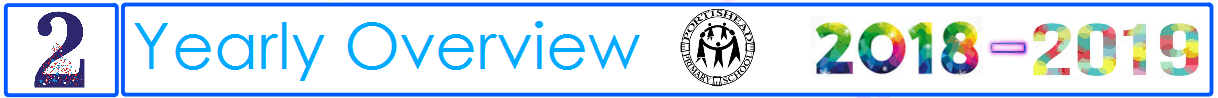 AutumnAutumnT1 Week 1T1 Week 1T1 Week 1T1 Week 1T1 Week 1T1 Week 2T1 Week 2T1 Week 2T1 Week 2T1 Week 2T1 Week 3T1 Week 3T1 Week 3T1 Week 4T1 Week 4T1 Week 4T1 Week 5T1 Week 5T1 Week 5T1 Week 5T1 Week 5T1 Week 5T1 Week 6T1 Week 6T1 Week 7T1 Week 7T1 Week 7T1 Week 7T1 Week 7T1 Week 8T1 Week 8T1 Week 8T2 Week 1T2 Week 2T2 Week 2T2 Week 2T2 Week 2T2 Week 3T2 Week 3T2 Week 4T2 Week 4T2 Week 4T2 Week 5T2 Week 5T2 Week 5T2 Week 6T2 Week 6T2 Week 7T2 Week 7T2 Week 7AutumnAutumnNumber: Place ValueNumber: Place ValueNumber: Place ValueNumber: Place ValueNumber: Place ValueNumber: Place ValueNumber: Place ValueNumber: Place ValueNumber: Place ValueNumber: Place ValueNumber: Addition and SubtractionNumber: Addition and SubtractionNumber: Addition and SubtractionNumber: Addition and SubtractionNumber: Addition and SubtractionNumber: Addition and SubtractionNumber: Addition and SubtractionNumber: Addition and SubtractionNumber: Addition and SubtractionNumber: Addition and SubtractionNumber: Addition and SubtractionNumber: Addition and SubtractionNumber: Addition and SubtractionNumber: Addition and SubtractionMeasurement: MoneyMeasurement: MoneyMeasurement: MoneyMeasurement: MoneyMeasurement: MoneyStatisticsStatisticsStatisticsNumber: Multiplication and DivisionNumber: Multiplication and DivisionNumber: Multiplication and DivisionNumber: Multiplication and DivisionNumber: Multiplication and DivisionNumber: Multiplication and DivisionNumber: Multiplication and DivisionNumber: Multiplication and DivisionNumber: Multiplication and DivisionNumber: Multiplication and DivisionPosition and DirectionPosition and DirectionPosition and DirectionPosition and DirectionPosition and DirectionConsolidationConsolidationConsolidationSpringSpringT3 Week 1T3 Week 1T3 Week 1T3 Week 1T3 Week 1T3 Week 2T3 Week 2T3 Week 2T3 Week 2T3 Week 2T3 Week 3T3 Week 3T3 Week 3T3 Week 4T3 Week 4T3 Week 4T3 Week 5T3 Week 5T3 Week 5T3 Week 5T3 Week 5T3 Week 5T3 Week 6T3 Week 6T4 Week 1T4 Week 1T4 Week 1T4 Week 1T4 Week 1T4 Week 2T4 Week 2T4 Week 2T4 Week 3T4 Week 4T4 Week 4T4 Week 4T4 Week 4T4 Week 5T4 Week 5T4 Week 6T4 Week 6T4 Week 6SpringSpringGeometry: Properties of ShapeGeometry: Properties of ShapeGeometry: Properties of ShapeGeometry: Properties of ShapeGeometry: Properties of ShapeGeometry: Properties of ShapeGeometry: Properties of ShapeGeometry: Properties of ShapeGeometry: Properties of ShapeGeometry: Properties of ShapeGeometry: Properties of ShapeGeometry: Properties of ShapeGeometry: Properties of ShapeNumber: FractionsNumber: FractionsNumber: FractionsNumber: FractionsNumber: FractionsNumber: FractionsNumber: FractionsNumber: FractionsNumber: FractionsNumber: FractionsNumber: FractionsMeasurement: TimeMeasurement: TimeMeasurement: TimeMeasurement: TimeMeasurement: TimeMeasurement: TimeMeasurement: TimeMeasurement: TimeMeasurement: Length and HeightMass, Capacity and TemperatureMeasurement: Length and HeightMass, Capacity and TemperatureMeasurement: Length and HeightMass, Capacity and TemperatureMeasurement: Length and HeightMass, Capacity and TemperatureMeasurement: Length and HeightMass, Capacity and TemperatureConsolidationConsolidationConsolidationConsolidationConsolidationSummerSummerT5 Week 1T5 Week 1T5 Week 1T5 Week 1T5 Week 1T5 Week 1T5 Week 1T5 Week 1T5 Week 2T5 Week 2T5 Week 3T5 Week 3T5 Week 3T5 Week 4T5 Week 4T5 Week 4T5 Week 5T5 Week 5T5 Week 5T5 Week 5T5 Week 5T5 Week 5T6 Week 1T6 Week 1T6 Week 2T6 Week 2T6 Week 2T6 Week 2T6 Week 2T6 Week 3T6 Week 3T6 Week 3T6 Week 4T6 Week 5T6 Week 5T6 Week 5T6 Week 5T6 Week 6T6 Week 6T6 Week 7 T6 Week 7 T6 Week 7 T6 Week  8 (2 days)T6 Week  8 (2 days)T6 Week  8 (2 days)SummerSummerConsolidationConsolidationConsolidationConsolidationConsolidationConsolidationConsolidationConsolidationSATSSATSSATSSATSSATSSATSSATSSATSConsolidationConsolidationConsolidationConsolidationConsolidationConsolidationProblem Solving and InvestigationsGaps AnalysisProblem Solving and InvestigationsGaps AnalysisProblem Solving and InvestigationsGaps AnalysisProblem Solving and InvestigationsGaps AnalysisProblem Solving and InvestigationsGaps AnalysisProblem Solving and InvestigationsGaps AnalysisProblem Solving and InvestigationsGaps AnalysisProblem Solving and InvestigationsGaps AnalysisProblem Solving and InvestigationsGaps AnalysisProblem Solving and InvestigationsGaps AnalysisProblem Solving and InvestigationsGaps AnalysisProblem Solving and InvestigationsGaps AnalysisProblem Solving and InvestigationsGaps AnalysisProblem Solving and InvestigationsGaps AnalysisProblem Solving and InvestigationsGaps AnalysisExcellence ActivitiesExcellence ActivitiesExcellence ActivitiesExcellence ActivitiesExcellence ActivitiesExcellence ActivitiesExcellence ActivitiesExcellence ActivitiesT1 Week 1T1 Week 1T1 Week 1T1 Week 2T1 Week 2T1 Week 2T1 Week 2T1 Week 2T1 Week 3T1 Week 3T1 Week 4T1 Week 4T1 Week 4T1 Week 5T1 Week 5T1 Week 5T1 Week 5T1 Week 6T1 Week 6T1 Week 7T1 Week 7T1 Week 7T1 Week 7T1 Week 7T1 Week 7T1 Week 8T1 Week 8T1 Week 8T1 Week 8T2 Week 1T2 Week 1T2 Week 2T2 Week 2T2 Week 3T2 Week 3T2 Week 3T2 Week 3T2 Week 4T2 Week 4T2 Week 4T2 Week 5T2 Week 5T2 Week 6T2 Week 6T2 Week 6T2 Week 6T2 Week 7T2 Week 7T2 Week 7AutumnAutumnAutumnNumber – Place ValueRead and write numbers to at least 100 in numerals and in words.Count in steps of 2, 3, and 5 from 0, and in 10s from any number, forward and backward.Recognise the place value of each digit in a two-digit number (10s, 1s).Identify, represent and estimate numbers using different representations, including the number line.Compare and order numbers from 0 up to 100; use <, > and = signs.Use place value and number facts to solve problems. Count in steps of 2, 3, and 5 from 0, and in 10s from any number, forward and backwards.Number – Place ValueRead and write numbers to at least 100 in numerals and in words.Count in steps of 2, 3, and 5 from 0, and in 10s from any number, forward and backward.Recognise the place value of each digit in a two-digit number (10s, 1s).Identify, represent and estimate numbers using different representations, including the number line.Compare and order numbers from 0 up to 100; use <, > and = signs.Use place value and number facts to solve problems. Count in steps of 2, 3, and 5 from 0, and in 10s from any number, forward and backwards.Number – Place ValueRead and write numbers to at least 100 in numerals and in words.Count in steps of 2, 3, and 5 from 0, and in 10s from any number, forward and backward.Recognise the place value of each digit in a two-digit number (10s, 1s).Identify, represent and estimate numbers using different representations, including the number line.Compare and order numbers from 0 up to 100; use <, > and = signs.Use place value and number facts to solve problems. Count in steps of 2, 3, and 5 from 0, and in 10s from any number, forward and backwards.Number – Place ValueRead and write numbers to at least 100 in numerals and in words.Count in steps of 2, 3, and 5 from 0, and in 10s from any number, forward and backward.Recognise the place value of each digit in a two-digit number (10s, 1s).Identify, represent and estimate numbers using different representations, including the number line.Compare and order numbers from 0 up to 100; use <, > and = signs.Use place value and number facts to solve problems. Count in steps of 2, 3, and 5 from 0, and in 10s from any number, forward and backwards.Number – Place ValueRead and write numbers to at least 100 in numerals and in words.Count in steps of 2, 3, and 5 from 0, and in 10s from any number, forward and backward.Recognise the place value of each digit in a two-digit number (10s, 1s).Identify, represent and estimate numbers using different representations, including the number line.Compare and order numbers from 0 up to 100; use <, > and = signs.Use place value and number facts to solve problems. Count in steps of 2, 3, and 5 from 0, and in 10s from any number, forward and backwards.Number – Place ValueRead and write numbers to at least 100 in numerals and in words.Count in steps of 2, 3, and 5 from 0, and in 10s from any number, forward and backward.Recognise the place value of each digit in a two-digit number (10s, 1s).Identify, represent and estimate numbers using different representations, including the number line.Compare and order numbers from 0 up to 100; use <, > and = signs.Use place value and number facts to solve problems. Count in steps of 2, 3, and 5 from 0, and in 10s from any number, forward and backwards.Number – Place ValueRead and write numbers to at least 100 in numerals and in words.Count in steps of 2, 3, and 5 from 0, and in 10s from any number, forward and backward.Recognise the place value of each digit in a two-digit number (10s, 1s).Identify, represent and estimate numbers using different representations, including the number line.Compare and order numbers from 0 up to 100; use <, > and = signs.Use place value and number facts to solve problems. Count in steps of 2, 3, and 5 from 0, and in 10s from any number, forward and backwards.Number – Place ValueRead and write numbers to at least 100 in numerals and in words.Count in steps of 2, 3, and 5 from 0, and in 10s from any number, forward and backward.Recognise the place value of each digit in a two-digit number (10s, 1s).Identify, represent and estimate numbers using different representations, including the number line.Compare and order numbers from 0 up to 100; use <, > and = signs.Use place value and number facts to solve problems. Count in steps of 2, 3, and 5 from 0, and in 10s from any number, forward and backwards.Number – Addition and SubtractionRecall and use addition and subtraction facts to 20 fluently, and derive and use related facts up to 100.Add and subtract numbers using concrete objects, pictorial representations, and mentally, including:a two-digit number and 1s.a two-digit number and 10s.2 two-digit numbers.adding 3 one-digit numbers.Show that addition of 2 numbers can be done in any order (commutative) and subtraction of 1 number from another cannot.Solve problems with addition and subtraction:using concrete objects and pictorial representations, including those involving numbers, quantities and measures.applying their increasing knowledge of mental and written methods.Recognise and use the inverse relationship between addition and subtraction and use this to check calculations and solve missing number problems .Number – Addition and SubtractionRecall and use addition and subtraction facts to 20 fluently, and derive and use related facts up to 100.Add and subtract numbers using concrete objects, pictorial representations, and mentally, including:a two-digit number and 1s.a two-digit number and 10s.2 two-digit numbers.adding 3 one-digit numbers.Show that addition of 2 numbers can be done in any order (commutative) and subtraction of 1 number from another cannot.Solve problems with addition and subtraction:using concrete objects and pictorial representations, including those involving numbers, quantities and measures.applying their increasing knowledge of mental and written methods.Recognise and use the inverse relationship between addition and subtraction and use this to check calculations and solve missing number problems .Number – Addition and SubtractionRecall and use addition and subtraction facts to 20 fluently, and derive and use related facts up to 100.Add and subtract numbers using concrete objects, pictorial representations, and mentally, including:a two-digit number and 1s.a two-digit number and 10s.2 two-digit numbers.adding 3 one-digit numbers.Show that addition of 2 numbers can be done in any order (commutative) and subtraction of 1 number from another cannot.Solve problems with addition and subtraction:using concrete objects and pictorial representations, including those involving numbers, quantities and measures.applying their increasing knowledge of mental and written methods.Recognise and use the inverse relationship between addition and subtraction and use this to check calculations and solve missing number problems .Number – Addition and SubtractionRecall and use addition and subtraction facts to 20 fluently, and derive and use related facts up to 100.Add and subtract numbers using concrete objects, pictorial representations, and mentally, including:a two-digit number and 1s.a two-digit number and 10s.2 two-digit numbers.adding 3 one-digit numbers.Show that addition of 2 numbers can be done in any order (commutative) and subtraction of 1 number from another cannot.Solve problems with addition and subtraction:using concrete objects and pictorial representations, including those involving numbers, quantities and measures.applying their increasing knowledge of mental and written methods.Recognise and use the inverse relationship between addition and subtraction and use this to check calculations and solve missing number problems .Number – Addition and SubtractionRecall and use addition and subtraction facts to 20 fluently, and derive and use related facts up to 100.Add and subtract numbers using concrete objects, pictorial representations, and mentally, including:a two-digit number and 1s.a two-digit number and 10s.2 two-digit numbers.adding 3 one-digit numbers.Show that addition of 2 numbers can be done in any order (commutative) and subtraction of 1 number from another cannot.Solve problems with addition and subtraction:using concrete objects and pictorial representations, including those involving numbers, quantities and measures.applying their increasing knowledge of mental and written methods.Recognise and use the inverse relationship between addition and subtraction and use this to check calculations and solve missing number problems .Number – Addition and SubtractionRecall and use addition and subtraction facts to 20 fluently, and derive and use related facts up to 100.Add and subtract numbers using concrete objects, pictorial representations, and mentally, including:a two-digit number and 1s.a two-digit number and 10s.2 two-digit numbers.adding 3 one-digit numbers.Show that addition of 2 numbers can be done in any order (commutative) and subtraction of 1 number from another cannot.Solve problems with addition and subtraction:using concrete objects and pictorial representations, including those involving numbers, quantities and measures.applying their increasing knowledge of mental and written methods.Recognise and use the inverse relationship between addition and subtraction and use this to check calculations and solve missing number problems .Number – Addition and SubtractionRecall and use addition and subtraction facts to 20 fluently, and derive and use related facts up to 100.Add and subtract numbers using concrete objects, pictorial representations, and mentally, including:a two-digit number and 1s.a two-digit number and 10s.2 two-digit numbers.adding 3 one-digit numbers.Show that addition of 2 numbers can be done in any order (commutative) and subtraction of 1 number from another cannot.Solve problems with addition and subtraction:using concrete objects and pictorial representations, including those involving numbers, quantities and measures.applying their increasing knowledge of mental and written methods.Recognise and use the inverse relationship between addition and subtraction and use this to check calculations and solve missing number problems .Number – Addition and SubtractionRecall and use addition and subtraction facts to 20 fluently, and derive and use related facts up to 100.Add and subtract numbers using concrete objects, pictorial representations, and mentally, including:a two-digit number and 1s.a two-digit number and 10s.2 two-digit numbers.adding 3 one-digit numbers.Show that addition of 2 numbers can be done in any order (commutative) and subtraction of 1 number from another cannot.Solve problems with addition and subtraction:using concrete objects and pictorial representations, including those involving numbers, quantities and measures.applying their increasing knowledge of mental and written methods.Recognise and use the inverse relationship between addition and subtraction and use this to check calculations and solve missing number problems .Number – Addition and SubtractionRecall and use addition and subtraction facts to 20 fluently, and derive and use related facts up to 100.Add and subtract numbers using concrete objects, pictorial representations, and mentally, including:a two-digit number and 1s.a two-digit number and 10s.2 two-digit numbers.adding 3 one-digit numbers.Show that addition of 2 numbers can be done in any order (commutative) and subtraction of 1 number from another cannot.Solve problems with addition and subtraction:using concrete objects and pictorial representations, including those involving numbers, quantities and measures.applying their increasing knowledge of mental and written methods.Recognise and use the inverse relationship between addition and subtraction and use this to check calculations and solve missing number problems .Number – Addition and SubtractionRecall and use addition and subtraction facts to 20 fluently, and derive and use related facts up to 100.Add and subtract numbers using concrete objects, pictorial representations, and mentally, including:a two-digit number and 1s.a two-digit number and 10s.2 two-digit numbers.adding 3 one-digit numbers.Show that addition of 2 numbers can be done in any order (commutative) and subtraction of 1 number from another cannot.Solve problems with addition and subtraction:using concrete objects and pictorial representations, including those involving numbers, quantities and measures.applying their increasing knowledge of mental and written methods.Recognise and use the inverse relationship between addition and subtraction and use this to check calculations and solve missing number problems .Number – Addition and SubtractionRecall and use addition and subtraction facts to 20 fluently, and derive and use related facts up to 100.Add and subtract numbers using concrete objects, pictorial representations, and mentally, including:a two-digit number and 1s.a two-digit number and 10s.2 two-digit numbers.adding 3 one-digit numbers.Show that addition of 2 numbers can be done in any order (commutative) and subtraction of 1 number from another cannot.Solve problems with addition and subtraction:using concrete objects and pictorial representations, including those involving numbers, quantities and measures.applying their increasing knowledge of mental and written methods.Recognise and use the inverse relationship between addition and subtraction and use this to check calculations and solve missing number problems .Measurement – MoneyRecognise and use symbols for pounds (£) and pence (p); combine amounts to make a particular value.Find different combinations of coins that equal the same amounts of money.Solve simple problems in a practical context involving addition and subtraction of money of the same unit, including giving change.Measurement – MoneyRecognise and use symbols for pounds (£) and pence (p); combine amounts to make a particular value.Find different combinations of coins that equal the same amounts of money.Solve simple problems in a practical context involving addition and subtraction of money of the same unit, including giving change.Measurement – MoneyRecognise and use symbols for pounds (£) and pence (p); combine amounts to make a particular value.Find different combinations of coins that equal the same amounts of money.Solve simple problems in a practical context involving addition and subtraction of money of the same unit, including giving change.Measurement – MoneyRecognise and use symbols for pounds (£) and pence (p); combine amounts to make a particular value.Find different combinations of coins that equal the same amounts of money.Solve simple problems in a practical context involving addition and subtraction of money of the same unit, including giving change.Measurement – MoneyRecognise and use symbols for pounds (£) and pence (p); combine amounts to make a particular value.Find different combinations of coins that equal the same amounts of money.Solve simple problems in a practical context involving addition and subtraction of money of the same unit, including giving change.Measurement – MoneyRecognise and use symbols for pounds (£) and pence (p); combine amounts to make a particular value.Find different combinations of coins that equal the same amounts of money.Solve simple problems in a practical context involving addition and subtraction of money of the same unit, including giving change.StatisticsInterpret and construct simple pictograms, tally charts, block diagrams and tables.Ask and answer simple questions by counting the number of objects in each category and sorting the categories by quantity.Ask-and-answer questions about totalling and comparing categorical data.StatisticsInterpret and construct simple pictograms, tally charts, block diagrams and tables.Ask and answer simple questions by counting the number of objects in each category and sorting the categories by quantity.Ask-and-answer questions about totalling and comparing categorical data.StatisticsInterpret and construct simple pictograms, tally charts, block diagrams and tables.Ask and answer simple questions by counting the number of objects in each category and sorting the categories by quantity.Ask-and-answer questions about totalling and comparing categorical data.StatisticsInterpret and construct simple pictograms, tally charts, block diagrams and tables.Ask and answer simple questions by counting the number of objects in each category and sorting the categories by quantity.Ask-and-answer questions about totalling and comparing categorical data.Number - Multiplication and DivisionRecall and use multiplication and division facts for the 2, 5 and 10 multiplication tables, including recognising odd and even numbers.Calculate mathematical statements for multiplication and division within the multiplication tables and write them using the multiplication (×), division (÷) and equals (=) signs.Solve problems involving multiplication and division, using materials, arrays, repeated addition, mental methods, and multiplication and division facts, including problems in contexts.Show that multiplication of 2 numbers can be done in any order (commutative) and division of 1 number by another cannot.Number - Multiplication and DivisionRecall and use multiplication and division facts for the 2, 5 and 10 multiplication tables, including recognising odd and even numbers.Calculate mathematical statements for multiplication and division within the multiplication tables and write them using the multiplication (×), division (÷) and equals (=) signs.Solve problems involving multiplication and division, using materials, arrays, repeated addition, mental methods, and multiplication and division facts, including problems in contexts.Show that multiplication of 2 numbers can be done in any order (commutative) and division of 1 number by another cannot.Number - Multiplication and DivisionRecall and use multiplication and division facts for the 2, 5 and 10 multiplication tables, including recognising odd and even numbers.Calculate mathematical statements for multiplication and division within the multiplication tables and write them using the multiplication (×), division (÷) and equals (=) signs.Solve problems involving multiplication and division, using materials, arrays, repeated addition, mental methods, and multiplication and division facts, including problems in contexts.Show that multiplication of 2 numbers can be done in any order (commutative) and division of 1 number by another cannot.Number - Multiplication and DivisionRecall and use multiplication and division facts for the 2, 5 and 10 multiplication tables, including recognising odd and even numbers.Calculate mathematical statements for multiplication and division within the multiplication tables and write them using the multiplication (×), division (÷) and equals (=) signs.Solve problems involving multiplication and division, using materials, arrays, repeated addition, mental methods, and multiplication and division facts, including problems in contexts.Show that multiplication of 2 numbers can be done in any order (commutative) and division of 1 number by another cannot.Number - Multiplication and DivisionRecall and use multiplication and division facts for the 2, 5 and 10 multiplication tables, including recognising odd and even numbers.Calculate mathematical statements for multiplication and division within the multiplication tables and write them using the multiplication (×), division (÷) and equals (=) signs.Solve problems involving multiplication and division, using materials, arrays, repeated addition, mental methods, and multiplication and division facts, including problems in contexts.Show that multiplication of 2 numbers can be done in any order (commutative) and division of 1 number by another cannot.Number - Multiplication and DivisionRecall and use multiplication and division facts for the 2, 5 and 10 multiplication tables, including recognising odd and even numbers.Calculate mathematical statements for multiplication and division within the multiplication tables and write them using the multiplication (×), division (÷) and equals (=) signs.Solve problems involving multiplication and division, using materials, arrays, repeated addition, mental methods, and multiplication and division facts, including problems in contexts.Show that multiplication of 2 numbers can be done in any order (commutative) and division of 1 number by another cannot.Number - Multiplication and DivisionRecall and use multiplication and division facts for the 2, 5 and 10 multiplication tables, including recognising odd and even numbers.Calculate mathematical statements for multiplication and division within the multiplication tables and write them using the multiplication (×), division (÷) and equals (=) signs.Solve problems involving multiplication and division, using materials, arrays, repeated addition, mental methods, and multiplication and division facts, including problems in contexts.Show that multiplication of 2 numbers can be done in any order (commutative) and division of 1 number by another cannot.Number - Multiplication and DivisionRecall and use multiplication and division facts for the 2, 5 and 10 multiplication tables, including recognising odd and even numbers.Calculate mathematical statements for multiplication and division within the multiplication tables and write them using the multiplication (×), division (÷) and equals (=) signs.Solve problems involving multiplication and division, using materials, arrays, repeated addition, mental methods, and multiplication and division facts, including problems in contexts.Show that multiplication of 2 numbers can be done in any order (commutative) and division of 1 number by another cannot.Number - Multiplication and DivisionRecall and use multiplication and division facts for the 2, 5 and 10 multiplication tables, including recognising odd and even numbers.Calculate mathematical statements for multiplication and division within the multiplication tables and write them using the multiplication (×), division (÷) and equals (=) signs.Solve problems involving multiplication and division, using materials, arrays, repeated addition, mental methods, and multiplication and division facts, including problems in contexts.Show that multiplication of 2 numbers can be done in any order (commutative) and division of 1 number by another cannot.Number - Multiplication and DivisionRecall and use multiplication and division facts for the 2, 5 and 10 multiplication tables, including recognising odd and even numbers.Calculate mathematical statements for multiplication and division within the multiplication tables and write them using the multiplication (×), division (÷) and equals (=) signs.Solve problems involving multiplication and division, using materials, arrays, repeated addition, mental methods, and multiplication and division facts, including problems in contexts.Show that multiplication of 2 numbers can be done in any order (commutative) and division of 1 number by another cannot.Number - Multiplication and DivisionRecall and use multiplication and division facts for the 2, 5 and 10 multiplication tables, including recognising odd and even numbers.Calculate mathematical statements for multiplication and division within the multiplication tables and write them using the multiplication (×), division (÷) and equals (=) signs.Solve problems involving multiplication and division, using materials, arrays, repeated addition, mental methods, and multiplication and division facts, including problems in contexts.Show that multiplication of 2 numbers can be done in any order (commutative) and division of 1 number by another cannot.Position and DirectionUse mathematical vocabulary to describe position, direction and movement, including movement in a straight line and distinguishing between rotation as a turn and in terms of right angles for quarter, half and three-quarter turns (clockwise and anti-clockwise).Order and arrange combinations of mathematical objects in patterns and sequences.Position and DirectionUse mathematical vocabulary to describe position, direction and movement, including movement in a straight line and distinguishing between rotation as a turn and in terms of right angles for quarter, half and three-quarter turns (clockwise and anti-clockwise).Order and arrange combinations of mathematical objects in patterns and sequences.Position and DirectionUse mathematical vocabulary to describe position, direction and movement, including movement in a straight line and distinguishing between rotation as a turn and in terms of right angles for quarter, half and three-quarter turns (clockwise and anti-clockwise).Order and arrange combinations of mathematical objects in patterns and sequences.Position and DirectionUse mathematical vocabulary to describe position, direction and movement, including movement in a straight line and distinguishing between rotation as a turn and in terms of right angles for quarter, half and three-quarter turns (clockwise and anti-clockwise).Order and arrange combinations of mathematical objects in patterns and sequences.Position and DirectionUse mathematical vocabulary to describe position, direction and movement, including movement in a straight line and distinguishing between rotation as a turn and in terms of right angles for quarter, half and three-quarter turns (clockwise and anti-clockwise).Order and arrange combinations of mathematical objects in patterns and sequences.Position and DirectionUse mathematical vocabulary to describe position, direction and movement, including movement in a straight line and distinguishing between rotation as a turn and in terms of right angles for quarter, half and three-quarter turns (clockwise and anti-clockwise).Order and arrange combinations of mathematical objects in patterns and sequences.ConsolidationConsolidationConsolidationT3 Week 1T3 Week 1T3 Week 1T3 Week 1T3 Week 2T3 Week 2T3 Week 2T3 Week 2T3 Week 3T3 Week 3T3 Week 3T3 Week 3T3 Week 3T3 Week 4T3 Week 4T3 Week 4T3 Week 4T3 Week 5T3 Week 5T3 Week 5T3 Week 5T3 Week 6T3 Week 6T3 Week 6T3 Week 6T4 Week 1T4 Week 1T4 Week 1T4 Week 1T4 Week 2T4 Week 2T4 Week 2T4 Week 2T4 Week 3T4 Week 3T4 Week 3T4 Week 3T4 Week 4T4 Week 4T4 Week 4T4 Week 4T4 Week 4T4 Week 4T4 Week 4T4 Week 5T4 Week 5T4 Week 5T4 Week 6SpringSpringSpringSpringGeometry – Properties of ShapeIdentify and describe the properties of 2-D shapes, including the number of sides, and line symmetry in a vertical line.Identify and describe the properties of 3-D shapes, including the number of edges, vertices and faces.Identify 2-D shapes on the surface of 3-D shapes, [for example, a circle on a cylinder and a triangle on a pyramid].Compare and sort common 2-D and 3-D shapes and everyday objectsGeometry – Properties of ShapeIdentify and describe the properties of 2-D shapes, including the number of sides, and line symmetry in a vertical line.Identify and describe the properties of 3-D shapes, including the number of edges, vertices and faces.Identify 2-D shapes on the surface of 3-D shapes, [for example, a circle on a cylinder and a triangle on a pyramid].Compare and sort common 2-D and 3-D shapes and everyday objectsGeometry – Properties of ShapeIdentify and describe the properties of 2-D shapes, including the number of sides, and line symmetry in a vertical line.Identify and describe the properties of 3-D shapes, including the number of edges, vertices and faces.Identify 2-D shapes on the surface of 3-D shapes, [for example, a circle on a cylinder and a triangle on a pyramid].Compare and sort common 2-D and 3-D shapes and everyday objectsGeometry – Properties of ShapeIdentify and describe the properties of 2-D shapes, including the number of sides, and line symmetry in a vertical line.Identify and describe the properties of 3-D shapes, including the number of edges, vertices and faces.Identify 2-D shapes on the surface of 3-D shapes, [for example, a circle on a cylinder and a triangle on a pyramid].Compare and sort common 2-D and 3-D shapes and everyday objectsGeometry – Properties of ShapeIdentify and describe the properties of 2-D shapes, including the number of sides, and line symmetry in a vertical line.Identify and describe the properties of 3-D shapes, including the number of edges, vertices and faces.Identify 2-D shapes on the surface of 3-D shapes, [for example, a circle on a cylinder and a triangle on a pyramid].Compare and sort common 2-D and 3-D shapes and everyday objectsGeometry – Properties of ShapeIdentify and describe the properties of 2-D shapes, including the number of sides, and line symmetry in a vertical line.Identify and describe the properties of 3-D shapes, including the number of edges, vertices and faces.Identify 2-D shapes on the surface of 3-D shapes, [for example, a circle on a cylinder and a triangle on a pyramid].Compare and sort common 2-D and 3-D shapes and everyday objectsGeometry – Properties of ShapeIdentify and describe the properties of 2-D shapes, including the number of sides, and line symmetry in a vertical line.Identify and describe the properties of 3-D shapes, including the number of edges, vertices and faces.Identify 2-D shapes on the surface of 3-D shapes, [for example, a circle on a cylinder and a triangle on a pyramid].Compare and sort common 2-D and 3-D shapes and everyday objectsGeometry – Properties of ShapeIdentify and describe the properties of 2-D shapes, including the number of sides, and line symmetry in a vertical line.Identify and describe the properties of 3-D shapes, including the number of edges, vertices and faces.Identify 2-D shapes on the surface of 3-D shapes, [for example, a circle on a cylinder and a triangle on a pyramid].Compare and sort common 2-D and 3-D shapes and everyday objectsGeometry – Properties of ShapeIdentify and describe the properties of 2-D shapes, including the number of sides, and line symmetry in a vertical line.Identify and describe the properties of 3-D shapes, including the number of edges, vertices and faces.Identify 2-D shapes on the surface of 3-D shapes, [for example, a circle on a cylinder and a triangle on a pyramid].Compare and sort common 2-D and 3-D shapes and everyday objectsGeometry – Properties of ShapeIdentify and describe the properties of 2-D shapes, including the number of sides, and line symmetry in a vertical line.Identify and describe the properties of 3-D shapes, including the number of edges, vertices and faces.Identify 2-D shapes on the surface of 3-D shapes, [for example, a circle on a cylinder and a triangle on a pyramid].Compare and sort common 2-D and 3-D shapes and everyday objectsGeometry – Properties of ShapeIdentify and describe the properties of 2-D shapes, including the number of sides, and line symmetry in a vertical line.Identify and describe the properties of 3-D shapes, including the number of edges, vertices and faces.Identify 2-D shapes on the surface of 3-D shapes, [for example, a circle on a cylinder and a triangle on a pyramid].Compare and sort common 2-D and 3-D shapes and everyday objectsGeometry – Properties of ShapeIdentify and describe the properties of 2-D shapes, including the number of sides, and line symmetry in a vertical line.Identify and describe the properties of 3-D shapes, including the number of edges, vertices and faces.Identify 2-D shapes on the surface of 3-D shapes, [for example, a circle on a cylinder and a triangle on a pyramid].Compare and sort common 2-D and 3-D shapes and everyday objectsGeometry – Properties of ShapeIdentify and describe the properties of 2-D shapes, including the number of sides, and line symmetry in a vertical line.Identify and describe the properties of 3-D shapes, including the number of edges, vertices and faces.Identify 2-D shapes on the surface of 3-D shapes, [for example, a circle on a cylinder and a triangle on a pyramid].Compare and sort common 2-D and 3-D shapes and everyday objectsNumber – FractionsRecognise, find, name and write fractions  ,  ,  and  of a length, shape, set of objects or quantity.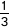 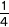 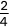 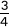 Write simple fractions, for example  of 6 = 3 and recognise the equivalence of  and 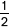 Number – FractionsRecognise, find, name and write fractions  ,  ,  and  of a length, shape, set of objects or quantity.Write simple fractions, for example  of 6 = 3 and recognise the equivalence of  and Number – FractionsRecognise, find, name and write fractions  ,  ,  and  of a length, shape, set of objects or quantity.Write simple fractions, for example  of 6 = 3 and recognise the equivalence of  and Number – FractionsRecognise, find, name and write fractions  ,  ,  and  of a length, shape, set of objects or quantity.Write simple fractions, for example  of 6 = 3 and recognise the equivalence of  and Number – FractionsRecognise, find, name and write fractions  ,  ,  and  of a length, shape, set of objects or quantity.Write simple fractions, for example  of 6 = 3 and recognise the equivalence of  and Number – FractionsRecognise, find, name and write fractions  ,  ,  and  of a length, shape, set of objects or quantity.Write simple fractions, for example  of 6 = 3 and recognise the equivalence of  and Number – FractionsRecognise, find, name and write fractions  ,  ,  and  of a length, shape, set of objects or quantity.Write simple fractions, for example  of 6 = 3 and recognise the equivalence of  and Number – FractionsRecognise, find, name and write fractions  ,  ,  and  of a length, shape, set of objects or quantity.Write simple fractions, for example  of 6 = 3 and recognise the equivalence of  and Number – FractionsRecognise, find, name and write fractions  ,  ,  and  of a length, shape, set of objects or quantity.Write simple fractions, for example  of 6 = 3 and recognise the equivalence of  and Number – FractionsRecognise, find, name and write fractions  ,  ,  and  of a length, shape, set of objects or quantity.Write simple fractions, for example  of 6 = 3 and recognise the equivalence of  and Number – FractionsRecognise, find, name and write fractions  ,  ,  and  of a length, shape, set of objects or quantity.Write simple fractions, for example  of 6 = 3 and recognise the equivalence of  and Number – FractionsRecognise, find, name and write fractions  ,  ,  and  of a length, shape, set of objects or quantity.Write simple fractions, for example  of 6 = 3 and recognise the equivalence of  and Measurement – TimeTell and write the time to five minutes, including quarter past/to the hour and draw the hands on a clock face to show these times.Know the number of minutes in an hour and the number of hours in a day.Compare and sequence intervals of time.Measurement – TimeTell and write the time to five minutes, including quarter past/to the hour and draw the hands on a clock face to show these times.Know the number of minutes in an hour and the number of hours in a day.Compare and sequence intervals of time.Measurement – TimeTell and write the time to five minutes, including quarter past/to the hour and draw the hands on a clock face to show these times.Know the number of minutes in an hour and the number of hours in a day.Compare and sequence intervals of time.Measurement – TimeTell and write the time to five minutes, including quarter past/to the hour and draw the hands on a clock face to show these times.Know the number of minutes in an hour and the number of hours in a day.Compare and sequence intervals of time.Measurement – TimeTell and write the time to five minutes, including quarter past/to the hour and draw the hands on a clock face to show these times.Know the number of minutes in an hour and the number of hours in a day.Compare and sequence intervals of time.Measurement – TimeTell and write the time to five minutes, including quarter past/to the hour and draw the hands on a clock face to show these times.Know the number of minutes in an hour and the number of hours in a day.Compare and sequence intervals of time.Measurement – TimeTell and write the time to five minutes, including quarter past/to the hour and draw the hands on a clock face to show these times.Know the number of minutes in an hour and the number of hours in a day.Compare and sequence intervals of time.Measurement – TimeTell and write the time to five minutes, including quarter past/to the hour and draw the hands on a clock face to show these times.Know the number of minutes in an hour and the number of hours in a day.Compare and sequence intervals of time.Measurement – Length and HeightChoose and use appropriate standard units to estimate and measure length/height in any direction (m/cm); mass (kg/g); temperature (°C); capacity (litres/ml) to the nearest appropriate unit, using rulers, scales, thermometers and measuring vessels.Compare and order lengths, mass, volume/capacity and record the results using >, < and =.Mass, Capacity and TemperatureChoose and use appropriate standard units to estimate and measure length/height in any direction (m/cm); mass (kg/g); temperature (°C); capacity (litres/ml) to the nearest appropriate unit, using rulers, scales, thermometers and measuring vessels.Compare and order lengths, mass, volume/capacity and record the results using >, < and =.Measurement – Length and HeightChoose and use appropriate standard units to estimate and measure length/height in any direction (m/cm); mass (kg/g); temperature (°C); capacity (litres/ml) to the nearest appropriate unit, using rulers, scales, thermometers and measuring vessels.Compare and order lengths, mass, volume/capacity and record the results using >, < and =.Mass, Capacity and TemperatureChoose and use appropriate standard units to estimate and measure length/height in any direction (m/cm); mass (kg/g); temperature (°C); capacity (litres/ml) to the nearest appropriate unit, using rulers, scales, thermometers and measuring vessels.Compare and order lengths, mass, volume/capacity and record the results using >, < and =.Measurement – Length and HeightChoose and use appropriate standard units to estimate and measure length/height in any direction (m/cm); mass (kg/g); temperature (°C); capacity (litres/ml) to the nearest appropriate unit, using rulers, scales, thermometers and measuring vessels.Compare and order lengths, mass, volume/capacity and record the results using >, < and =.Mass, Capacity and TemperatureChoose and use appropriate standard units to estimate and measure length/height in any direction (m/cm); mass (kg/g); temperature (°C); capacity (litres/ml) to the nearest appropriate unit, using rulers, scales, thermometers and measuring vessels.Compare and order lengths, mass, volume/capacity and record the results using >, < and =.Measurement – Length and HeightChoose and use appropriate standard units to estimate and measure length/height in any direction (m/cm); mass (kg/g); temperature (°C); capacity (litres/ml) to the nearest appropriate unit, using rulers, scales, thermometers and measuring vessels.Compare and order lengths, mass, volume/capacity and record the results using >, < and =.Mass, Capacity and TemperatureChoose and use appropriate standard units to estimate and measure length/height in any direction (m/cm); mass (kg/g); temperature (°C); capacity (litres/ml) to the nearest appropriate unit, using rulers, scales, thermometers and measuring vessels.Compare and order lengths, mass, volume/capacity and record the results using >, < and =.Measurement – Length and HeightChoose and use appropriate standard units to estimate and measure length/height in any direction (m/cm); mass (kg/g); temperature (°C); capacity (litres/ml) to the nearest appropriate unit, using rulers, scales, thermometers and measuring vessels.Compare and order lengths, mass, volume/capacity and record the results using >, < and =.Mass, Capacity and TemperatureChoose and use appropriate standard units to estimate and measure length/height in any direction (m/cm); mass (kg/g); temperature (°C); capacity (litres/ml) to the nearest appropriate unit, using rulers, scales, thermometers and measuring vessels.Compare and order lengths, mass, volume/capacity and record the results using >, < and =.Measurement – Length and HeightChoose and use appropriate standard units to estimate and measure length/height in any direction (m/cm); mass (kg/g); temperature (°C); capacity (litres/ml) to the nearest appropriate unit, using rulers, scales, thermometers and measuring vessels.Compare and order lengths, mass, volume/capacity and record the results using >, < and =.Mass, Capacity and TemperatureChoose and use appropriate standard units to estimate and measure length/height in any direction (m/cm); mass (kg/g); temperature (°C); capacity (litres/ml) to the nearest appropriate unit, using rulers, scales, thermometers and measuring vessels.Compare and order lengths, mass, volume/capacity and record the results using >, < and =.Measurement – Length and HeightChoose and use appropriate standard units to estimate and measure length/height in any direction (m/cm); mass (kg/g); temperature (°C); capacity (litres/ml) to the nearest appropriate unit, using rulers, scales, thermometers and measuring vessels.Compare and order lengths, mass, volume/capacity and record the results using >, < and =.Mass, Capacity and TemperatureChoose and use appropriate standard units to estimate and measure length/height in any direction (m/cm); mass (kg/g); temperature (°C); capacity (litres/ml) to the nearest appropriate unit, using rulers, scales, thermometers and measuring vessels.Compare and order lengths, mass, volume/capacity and record the results using >, < and =.Measurement – Length and HeightChoose and use appropriate standard units to estimate and measure length/height in any direction (m/cm); mass (kg/g); temperature (°C); capacity (litres/ml) to the nearest appropriate unit, using rulers, scales, thermometers and measuring vessels.Compare and order lengths, mass, volume/capacity and record the results using >, < and =.Mass, Capacity and TemperatureChoose and use appropriate standard units to estimate and measure length/height in any direction (m/cm); mass (kg/g); temperature (°C); capacity (litres/ml) to the nearest appropriate unit, using rulers, scales, thermometers and measuring vessels.Compare and order lengths, mass, volume/capacity and record the results using >, < and =.Measurement – Length and HeightChoose and use appropriate standard units to estimate and measure length/height in any direction (m/cm); mass (kg/g); temperature (°C); capacity (litres/ml) to the nearest appropriate unit, using rulers, scales, thermometers and measuring vessels.Compare and order lengths, mass, volume/capacity and record the results using >, < and =.Mass, Capacity and TemperatureChoose and use appropriate standard units to estimate and measure length/height in any direction (m/cm); mass (kg/g); temperature (°C); capacity (litres/ml) to the nearest appropriate unit, using rulers, scales, thermometers and measuring vessels.Compare and order lengths, mass, volume/capacity and record the results using >, < and =.Measurement – Length and HeightChoose and use appropriate standard units to estimate and measure length/height in any direction (m/cm); mass (kg/g); temperature (°C); capacity (litres/ml) to the nearest appropriate unit, using rulers, scales, thermometers and measuring vessels.Compare and order lengths, mass, volume/capacity and record the results using >, < and =.Mass, Capacity and TemperatureChoose and use appropriate standard units to estimate and measure length/height in any direction (m/cm); mass (kg/g); temperature (°C); capacity (litres/ml) to the nearest appropriate unit, using rulers, scales, thermometers and measuring vessels.Compare and order lengths, mass, volume/capacity and record the results using >, < and =.Measurement – Length and HeightChoose and use appropriate standard units to estimate and measure length/height in any direction (m/cm); mass (kg/g); temperature (°C); capacity (litres/ml) to the nearest appropriate unit, using rulers, scales, thermometers and measuring vessels.Compare and order lengths, mass, volume/capacity and record the results using >, < and =.Mass, Capacity and TemperatureChoose and use appropriate standard units to estimate and measure length/height in any direction (m/cm); mass (kg/g); temperature (°C); capacity (litres/ml) to the nearest appropriate unit, using rulers, scales, thermometers and measuring vessels.Compare and order lengths, mass, volume/capacity and record the results using >, < and =.RevisionRevisionRevisionRevisionT5 Week 1T5 Week 1T5 Week 1T5 Week 1T5 Week 2T5 Week 2T5 Week 2T5 Week 2T5 Week 3T5 Week 3T5 Week 3T5 Week 3T5 Week 3T5 Week 4T5 Week 4T5 Week 4T5 Week 4T5 Week 4T5 Week 5T5 Week 5T5 Week 5T5 Week 5T6 Week 1T6 Week 1T6 Week 1T6 Week 1T6 Week 2T6 Week 2T6 Week 2T6 Week 3T6 Week 3T6 Week 3T6 Week 3T6 Week 4T6 Week 4T6 Week 4T6 Week 4T6 Week 5T6 Week 5T6 Week 5T6 Week 5T6 Week 6T6 Week 6T6 Week 6T6 Week 6T6 Week 7 T6 Week 7 T6 Week 7 T6 Week 7 T6 Week  8 (2 days)T6 Week  8 (2 days)T6 Week  8 (2 days)SummerRevisionRevisionRevisionRevisionSATSSATSSATSSATSSATSSATSSATSSATSSATSSATSSATSSATSSATSSATSConsolidationConsolidationConsolidationConsolidationProblem Solving and InvestigationsGaps AnalysisProblem Solving and InvestigationsGaps AnalysisProblem Solving and InvestigationsGaps AnalysisProblem Solving and InvestigationsGaps AnalysisProblem Solving and InvestigationsGaps AnalysisProblem Solving and InvestigationsGaps AnalysisProblem Solving and InvestigationsGaps AnalysisProblem Solving and InvestigationsGaps AnalysisProblem Solving and InvestigationsGaps AnalysisProblem Solving and InvestigationsGaps AnalysisProblem Solving and InvestigationsGaps AnalysisProblem Solving and InvestigationsGaps AnalysisProblem Solving and InvestigationsGaps AnalysisProblem Solving and InvestigationsGaps AnalysisProblem Solving and InvestigationsGaps AnalysisProblem Solving and InvestigationsGaps AnalysisProblem Solving and InvestigationsGaps AnalysisProblem Solving and InvestigationsGaps AnalysisProblem Solving and InvestigationsGaps AnalysisExcellence activitiesExcellence activitiesExcellence activitiesExcellence activitiesExcellence activitiesExcellence activitiesExcellence activitiesExcellence activitiesExcellence activitiesExcellence activitiesExcellence activities